6 кл.Урок № 22						Тема: Искусство быть здоровымЦенность: Праведное поведениеКачества: понимать опасность вредных привычек; правильное питание.Цель: расширять представление о ценности здоровья, о гармонии физического и духовного здоровья.Задачи:– раскрытие сущности взаимосвязи духовного и физического здоровья;– развитие понятия «здоровый образ жизни»;– воспитание ответственности за сохранение и улучшение своего здоровья.Ход урокаОрганизационный момент1.Позитивныйнастрой - мульт зарядка.        3 мин2. Проверка домашнего задания                       10 минСделать коллаж станций здоровья , защита. Здоровье - это состояние полного физического, духовного и социального благополучия, а не только отсутствие заболеваний или физических дефектов.Духовное и физическое здоровье - это 2 неотъемлемые части человеческого здоровья. Они должны находиться в гармонии. Физическое здоровье воздействует на духовную жизнь. Духовное здоровье достигается умением жить в согласии с  собой, с родными, друзьями и обществом.Сегодня мы попробуем вместе ответить на вопрос о том, что же такое здоровый образ жизни.3.Позитивное высказывание   7 минут 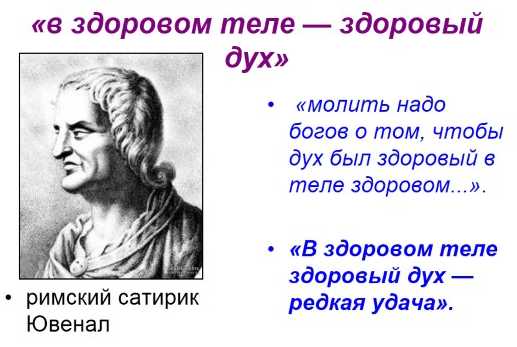 Как нельзя приступить к лечению глаза, не думая о голове, или лечить голову, не думая о всем организме, так же нельзя лечить тело, не леча душу.                                                Сократ                                                                Как вы понимаете смысл изречения философа? Беседа  (с целью углубления представлений уч-ся о взаимосвязи духовного и физического здоровья)1. Насколько важно духовное богатство человеческой души для здоровья человека?2. В чем ценность здоровья?3.Есть ли связь между здоровьем и такими ценностями, как жизнь, духовность, труд?4.Какие простейшие рекомендации вы можете дать своим сверстникам о ведении     здорового образа жизни?4.Собери пословицы  3- 4 минЗдоровье дороже богатстваЧистота – залог здоровьяСмолоду закалишься – на весь век пригодится.Чистая вода – для хвори беда.Холода не бойся, смелее мойся.Кто труда не боится, того болезнь сторонится.Береги платье снову, а здоровье – смолоду.Двигайся больше, проживёшь дольше.Утро встречай зарядкой, вечер провожай прогулкой.5. Физминутка – игра «Совершенно верно» 2 минЗачитываются четверостишия о продуктах, если в них говорится о полезных  вещах, дети все вместе говорят «Правильно, правильно совершенно верно!» Хлопают в ладошиА если о  том, что  для здоровья вредно, дети  молча встают, и делают скрещивающие движения руками..  1.Ешь побольше апельсинов, пей  морковный вкусный сок. И тогда  ты точно будешь очень строен и высок. 2.Если хочешь стройным быть, надо сладкое любить. Ешь конфеты, жуй ирис, стройным  стань как кипарис. 3. Чтобы правильно питаться, вы запомните совет: ешьте фрукты кашу с маслом, рыбу мед и виноград. 4. Нет полезнее продуктов - вкусных овощей и фруктов. И Сереже  и    Ирине всем полезны витамины. 5. Наша Люба булки ела  и ужасно растолстела . Хочет в гости к нам прийти, да в дверь не может проползти. 6. Если хочешь быть  здоровым правильно питайся. Ешь побольше витаминов , с болезнями не знайся.4.Рассказывание историй -  притчаВосточная притча.    Шли по дороге Любовь, Здоровье и Богатство. Ночь застала их врасплох. Видят, невдалеке стоит дом. Решили они попроситься на ночлег. Дверь открыл хозяин. Любовь, Здоровье и Богатство сказали: «Если ты впустишь одного из нас, то будет тебе богатство, здоровье или любовь».    Дочь хозяина попросила впустить Любовь, больная жена – Здоровье, а сын хозяина сказал, чтобы впустили Богатство. Хозяин подумал и впустил Здоровье, а вслед за ним в дом вошли Любовь и Богатство.    – Почему вслед за Здоровьем вошли Любовь и Богатство?    – Почему человек чувствует себя по-настоящему счастливым, когда он здоров?    - А какой выбор сделали бы вы?5. Упражнение. Перед вами перечень ценностей человека. Расположите их в порядке значимости для вас.Природа, дружба, здоровье, истина, мудрость, духовность, труд, знание, красота, совершенство, творчество.6.Творческая деятельностьЗадание: придумать рекламный плакат «Мы - за здоровый образ жизни!»7.Групповое пение   Песня о здоровом образе жизни Видео ролик – Простые правила здоровья8. Домашнее задание Выучить стихотворение Б. Пастернака   Стр 114  9. Заключительная минута. На  стикирах (цветах) - написать пожелание сделать –букет.Здоровье дороже богатстваЧистота – залог здоровьяСмолоду закалишься – на весь век пригодится.Чистая вода – для хвори беда.Холода не бойся, смелее мойся.Кто труда не боится, того болезнь сторонится.Береги платье снову, а здоровье – смолоду.Двигайся больше, проживёшь дольше.Утро встречай зарядкой, вечер провожай прогулкой.